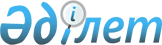 О внесении изменений в решение XXI сессии Карагандинского областного маслихата от 12 декабря 2009 года N 262 "Об областном бюджете на 2010-2012 годы"Решение XХIII сессии Карагандинского областного маслихата от 09 апреля 2010 года N 294. Зарегистрировано Департаментом юстиции Карагандинской области 15 апреля 2010 года N 1877

      В соответствии с Бюджетным кодексом Республики Казахстан от 4 декабря 2008 года, Законом Республики Казахстан от 23 января 2001 года "О местном государственном управлении и самоуправлении в Республике Казахстан", областной маслихат РЕШИЛ:



      1. Внести в решение XXI сессии Карагандинского областного маслихата от 12 декабря 2009 года N 262 "Об областном бюджете на 2010-2012 годы" (зарегистрировано в Реестре государственной регистрации нормативных правовых актов за N 1874, опубликовано в газетах "Орталық Қазақстан" от 29 декабря 2009 года N 198-199 (20783), "Индустриальная Караганда" от 29 декабря 2009 года N 154-155 (20861-20862), следующие изменения:



      1) в пункте 1:

      в подпункте 1):

      цифры "114053167" заменить цифрами "115469758";

      цифры "26438578" заменить цифрами "26895540";

      цифры "102503" заменить цифрами "272503";

      цифры "87512086" заменить цифрами "88301715";

      в подпункте 2):

      цифры "113998466" заменить цифрами "115773527";

      в подпункте 3):

      цифры "544710" заменить цифрами "444710";

      цифры "1130009" заменить цифрами "1030009";

      в подпункте 4):

      цифры "100000" заменить цифрами "558320";

      цифры "100000" заменить цифрами "558320";

      в подпункте 5):

      цифры "590009" заменить цифрами "1306799";

      в подпункте 6):

      цифры "590009" заменить цифрами "1306799";

      цифры "0" заменить цифрами "716790";



      2) в пункте 6:

      цифры "2128666" заменить цифрами "1318439";



      3) в пункте 9:

      цифры "500000" заменить цифрами "385000";



      4) приложение 1, 2, 3, 4, 5 к указанному решению изложить в новой редакции согласно приложениям 1, 2, 3, 4, 5 к настоящему решению.



      2. Настоящее решение вводится в действие с 1 января 2010 года.      Председатель сессии                        А. Найзабеков      Секретарь

      областного маслихата                       Б. Жумабеков

Приложение 1

к решению XXIII сессии

Карагандинского областного маслихата

от 9 апреля 2010 года N 294Приложение 1

к решению XXI сессии

Карагандинского областного маслихата

от 12 декабря 2009 года N 262

Областной бюджет на 2010 год

Приложение 2

к решению XXIII сессии

Карагандинского областного маслихата

от 9 апреля 2010 года N 294Приложение 2

к решению XXI сессии

Карагандинского областного маслихата

от 12 декабря 2009 года N 262

Областной бюджет на 2011 год

Приложение 3

к решению XXIII сессии

Карагандинского областного маслихата

от 9 апреля 2010 года N 294Приложение 3

к решению XXI сессии

Карагандинского областного маслихата

от 12 декабря 2009 года N 262

Областной бюджет на 2012 год

Приложение 4

к решению XXIII сессии

Карагандинского областного маслихата

от 9 апреля 2010 года N 294Приложение 4

к решению XXI сессии

Карагандинского областного маслихата

от 12 декабря 2009 года N 262

Целевые трансферты и бюджетные кредиты из республиканского бюджета на 2010 год

Приложение 5

к решению XXIII сессии

Карагандинского областного маслихата

от 9 апреля 2010 года N 294Приложение 5

к решению XXI сессии

Карагандинского областного маслихата

от 12 декабря 2009 года N 262

Целевые трансферты и бюджетные кредиты бюджетам районов (городов областного значения) на 2010 год
					© 2012. РГП на ПХВ «Институт законодательства и правовой информации Республики Казахстан» Министерства юстиции Республики Казахстан
				КатегорияКатегорияКатегорияКатегорияСумма (тыс. тенге)КлассКлассКлассСумма (тыс. тенге)ПодклассПодклассСумма (тыс. тенге)НаименованиеСумма (тыс. тенге)12345I. Доходы1154697581Налоговые поступления2689554001Подоходный налог93670662Индивидуальный подоходный налог936706603Социальный налог75855521Социальный налог758555205Внутренние налоги на товары, работы и услуги99429223Поступления за использование природных и других ресурсов99429222Неналоговые поступления27250301Доходы от государственной собственности514371Поступления части чистого дохода государственных предприятий7753Дивиденды на государственные пакеты акций, находящиеся в государственной собственности3704Доходы на доли участия в юридических лицах, находящиеся в государственной собственности7655Доходы от аренды имущества, находящегося в государственной собственности80007Вознаграждения по кредитам, выданным из государственного бюджета4152704Штрафы, пени, санкции, взыскания, налагаемые государственными учреждениями, финансируемыми из государственного бюджета, а также содержащимися и финансируемыми из бюджета (сметы расходов) Национального Банка Республики Казахстан1707401Штрафы, пени, санкции, взыскания, налагаемые государственными учреждениями, финансируемыми из государственного бюджета, а также содержащимися и финансируемыми из бюджета (сметы расходов) Национального Банка Республики Казахстан, за исключением поступлений от организаций нефтяного сектора17074006Прочие неналоговые поступления503261Прочие неналоговые поступления503264Поступления трансфертов8830171501Трансферты из нижестоящих органов государственного управления62111912Трансферты из районных (городских) бюджетов621119102Трансферты из вышестоящих органов государственного управления820905241Трансферты из республиканского бюджета82090524Функциональная группаФункциональная группаФункциональная группаФункциональная группаФункциональная группаСумма (тыс. тенге)Функциональная подгруппаФункциональная подгруппаФункциональная подгруппаФункциональная подгруппаСумма (тыс. тенге)Администратор бюджетных программАдминистратор бюджетных программАдминистратор бюджетных программСумма (тыс. тенге)ПрограммаПрограммаСумма (тыс. тенге)НаименованиеСумма (тыс. тенге)123456II. Затраты11577352701Государственные услуги общего характера16337281Представительные, исполнительные и другие органы, выполняющие общие функции государственного управления1281456110Аппарат маслихата области63461001Услуги по обеспечению деятельности маслихата области63461120Аппарат акима области1217995001Услуги по обеспечению деятельности акима области373024003Организация деятельности центров обслуживания населения по предоставлению государственных услуг физическим и юридическим лицам по принципу "одного окна"801292005Материально-техническое оснащение государственных органов436792Финансовая деятельность176216257Управление финансов области176216001Услуги по реализации государственной политики в области исполнения местного бюджета и управления коммунальной собственностью105240003Организация работы по выдаче разовых талонов и обеспечение полноты сбора сумм от реализации разовых талонов64147009Организация приватизации коммунальной собственности2887010Учет, хранение, оценка и реализация имущества, поступившего в коммунальную собственность2252014Материально-техническое оснащение государственных органов16905Планирование и статистическая деятельность176056258Управление экономики и бюджетного планирования области176056001Услуги по реализации государственной политики в области формирования и развития экономической политики, системы государственного планирования и управления области17605602Оборона1396401Военные нужды49443250Управление по мобилизационной подготовке, гражданской обороне, организации предупреждения и ликвидации аварий и стихийных бедствий области49443003Мероприятия в рамках исполнения всеобщей воинской обязанности40327007Подготовка территориальной обороны и территориальная оборона областного масштаба91162Организация работы по чрезвычайным ситуациям90197250Управление по мобилизационной подготовке, гражданской обороне, организации предупреждения и ликвидации аварий и стихийных бедствий области90197001Услуги по реализации государственной политики на местном уровне в области мобилизационной подготовки, гражданской обороны, организации предупреждения и ликвидации аварий и стихийных бедствий37490004Мероприятия гражданской обороны областного масштаба44504006Предупреждение и ликвидация чрезвычайных ситуаций областного масштаба820303Общественный порядок, безопасность, правовая, судебная, уголовно-исполнительная деятельность63538981Правоохранительная деятельность6353898252Исполнительный орган внутренних дел, финансируемый из областного бюджета6353898001Услуги по реализации государственной политики в области обеспечения охраны общественного порядка и безопасности на территории области5899634002Организация работы медвытрезвителей и подразделений полиции, организующих работу медвытрезвителей94512003Поощрение граждан, участвующих в охране общественного порядка2755011Материально-техническое оснащение государственных органов150000012Организация временной изоляции, адаптации и реабилитации несовершеннолетних124467013Услуги по размещению лиц, не имеющих определенного места жительства и документов39436014Организация содержания лиц, арестованных в административном порядке17056015Организация содержания служебных животных23659016Проведение операции "Мак"237904Образование136091701Дошкольное воспитание и обучение465505261Управление образования области465505027Целевые текущие трансферты бюджетам районов (городов областного значения) на реализацию государственного образовательного заказа в дошкольных организациях образования4655052Начальное, основное среднее и общее среднее образование4427799260Управление туризма, физической культуры и спорта области1766075006Дополнительное образование для детей и юношества по спорту1472713007Общеобразовательное обучение одаренных в спорте детей в специализированных организациях образования293362261Управление образования области2661724003Общеобразовательное обучение по специальным образовательным учебным программам1130022006Общеобразовательное обучение одаренных детей в специализированных организациях образования804640018Целевые текущие трансферты бюджетам районов (городов областного значения) на содержание вновь вводимых объектов образования358165048Целевые текущие трансферты бюджетам районов (городов областного значения) на оснащение учебным оборудованием кабинетов физики, химии, биологии в государственных учреждениях основного среднего и общего среднего образования163880058Целевые текущие трансферты бюджетам районов (городов областного значения) на создание лингафонных и мультимедийных кабинетов в государственных учреждениях начального, основного среднего и общего среднего образования2050174Техническое и профессиональное, послесреднее образование4692216253Управление здравоохранения области206931043Подготовка специалистов в организациях технического и профессионального, послесреднего образования130915044Оказание социальной поддержки обучающимся по программам технического и профессионального, послесреднего образования76016261Управление образования области4485285024Подготовка специалистов в организациях технического и профессионального образования44852855Переподготовка и повышение квалификации специалистов611974252Исполнительный орган внутренних дел, финансируемый из областного бюджета74182007Повышение квалификации и переподготовка кадров74182253Управление здравоохранения области56986003Повышение квалификации и переподготовка кадров56986261Управление образования области480806010Повышение квалификации и переподготовка кадров119606060Подготовка и переподготовка кадров3612009Прочие услуги в области образования3411676261Управление образования области2092794001Услуги по реализации государственной политики на местном уровне в области образования75416005Приобретение и доставка учебников, учебно-методических комплексов для областных государственных учреждений образования27382007Проведение школьных олимпиад, внешкольных мероприятий и конкурсов областного масштаба56910008Капитальный, текущий ремонт объектов образования в рамках реализации стратегии региональной занятости и переподготовки кадров617408011Обследование психического здоровья детей и подростков и оказание психолого-медико-педагогической консультативной помощи населению28663012Реабилитация и социальная адаптация детей и подростков с проблемами в развитии43693016Целевые текущие трансферты из республиканского бюджета бюджетам районов (городов областного значения) на капитальный, текущий ремонт объектов образования в рамках реализации стратегии региональной занятости и переподготовки кадров766209017Целевые текущие трансферты из областного бюджета бюджетам районов (городов областного значения) на капитальный, текущий ремонт объектов образования в рамках реализации стратегии региональной занятости и переподготовки кадров261727022Целевые текущие трансферты из республиканского бюджета бюджетам районов (городов областного значения) на обеспечение учебными материалами дошкольных организаций образования, организаций среднего, технического и профессионального, послесреднего образования, институтов повышения квалификации по предмету "Самопознание"108925113Целевые текущие трансферты из местных бюджетов106461271Управление строительства области1318882008Целевые трансферты на развитие из областного бюджета бюджетам районов (городов областного значения) на строительство и реконструкцию объектов образования482101037Строительство и реконструкция объектов образования83678105Здравоохранение222995882Охрана здоровья населения698775253Управление здравоохранения области698775005Производство крови, ее компонентов и препаратов для местных организаций здравоохранения225505006Услуги по охране материнства и детства327815007Пропаганда здорового образа жизни144614017Приобретение тест-систем для проведения дозорного эпидемиологического надзора8413Специализированная медицинская помощь5004034253Управление здравоохранения области5004034009Оказание медицинской помощи лицам, страдающим туберкулезом, инфекционными, психическими заболеваниями и расстройствами3657489019Обеспечение больных туберкулезом противотуберкулезными препаратами103071020Обеспечение больных диабетом противодиабетическими препаратами383093021Обеспечение онкологических больных химиопрепаратами161710022Обеспечение больных с почечной недостаточностью лекарственными средствами, диализаторами, расходными материалами и больных после трансплантации почек лекарственными средствами76892026Обеспечение факторами свертывания крови при лечении взрослых, больных гемофилией305626027Централизованный закуп вакцин и других медицинских иммунобиологических препаратов для проведения иммунопрофилактики населения245102036Обеспечение тромболитическими препаратами больных с острым инфарктом миокарда710514Поликлиники8434992253Управление здравоохранения области8434992010Оказание амбулаторно-поликлинической помощи населению за исключением медицинской помощи, оказываемой из средств республиканского бюджета7242352014Обеспечение лекарственными средствами и специализированными продуктами детского и лечебного питания отдельных категорий населения на амбулаторном уровне11926405Другие виды медицинской помощи1594222253Управление здравоохранения области1594222011Оказание скорой медицинской помощи и санитарная авиация1563084029Областные базы спецмедснабжения311389Прочие услуги в области здравоохранения6567565253Управление здравоохранения области4550029001Услуги по реализации государственной политики на местном уровне в области здравоохранения102984002Капитальный, текущий ремонт объектов здравоохранения в рамках реализации стратегии региональной занятости и переподготовки кадров1981664008Реализация мероприятий по профилактике и борьбе со СПИД в Республике Казахстан268995013Проведение патологоанатомического вскрытия13113016Обеспечение граждан бесплатным или льготным проездом за пределы населенного пункта на лечение6905018Информационно-аналитические услуги в области здравоохранения28466028Содержание вновь вводимых объектов здравоохранения166656033Материально-техническое оснащение медицинских организаций здравоохранения1981246271Управление строительства области2017536038Строительство и реконструкция объектов здравоохранения201753606Социальная помощь и социальное обеспечение63404571Социальное обеспечение4144995256Управление координации занятости и социальных программ области1769455002Предоставление специальных социальных услуг для престарелых и инвалидов в медико-социальных учреждениях (организациях) общего типа419030013Предоставление специальных социальных услуг для инвалидов с психоневрологическими заболеваниями, в психоневрологических медико-социальных учреждениях (организациях)884572015Предоставление специальных социальных услуг для детей-инвалидов с психоневрологическими патологиями в детских психоневрологических медико-социальных учреждениях (организациях)465853261Управление образования области1175383015Социальное обеспечение сирот, детей, оставшихся без попечения родителей1175383271Управление строительства области1200157039Строительство и реконструкция объектов социального обеспечения12001572Социальная помощь1242907256Управление координации занятости и социальных программ области1242907003Социальная поддержка инвалидов356099020Целевые текущие трансферты бюджетам районов (городов областного значения) на выплату государственной адресной социальной помощи и ежемесячного государственного пособия на детей до 18 лет в связи с ростом размера прожиточного минимума164701027Целевые текущие трансферты бюджетам районов (городов областного значения) на расширение программы социальных рабочих мест и молодежной практики324000029Целевые текущие трансферты из республиканского бюджета бюджетам районов (городов областного значения) на обеспечение проезда участникам и инвалидам Великой Отечественной войны по странам Содружества Независимых Государств, по территории Республики Казахстан, а также оплаты им и сопровождающим их лицам расходов на питание, проживание, проезд для участия в праздничных мероприятиях в городах Москва, Астана к 65-летию Победы в Великой Отечественной войне23228031Целевые текущие трансферты из республиканского бюджета бюджетам районов (городов областного значения) для выплаты единовременной материальной помощи участникам и инвалидам Великой Отечественной войны, а также лицам, приравненным к ним, военнослужащим, в том числе уволенным в запас (отставку), проходившим военную службу в период с 22 июня 1941 года по 3 сентября 1945 года в воинских частях, учреждениях, в военно-учебных заведениях, не входивших в состав действующей армии, награжденным медалью "За победу над Германией в Великой Отечественной войне 1941-1945 гг." или медалью "За победу над Японией", проработавшим (прослужившим) не менее шести месяцев в тылу в годы Великой Отечественной войны к 65-летию Победы в Великой Отечественной войне3748799Прочие услуги в области социальной помощи и социального обеспечения952555256Управление координации занятости и социальных программ области952555001Услуги по реализации государственной политики на местном уровне в области обеспечения занятости и реализации социальных программ для населения88452005Капитальный, текущий ремонт объектов социального обеспечения в рамках реализации стратегии региональной занятости и переподготовки кадров805765008Материально-техническое оснащение государственных органов2347011Оплата услуг по зачислению, выплате и доставке пособий и других социальных выплат90018Размещение государственного социального заказа в неправительственном секторе за счет целевых трансферов из республиканского бюджета40648022Целевые текущие трансферты бюджетам районов (городов областного значения) на увеличение норм питания в медико-социальных учреждениях1525307Жилищно-коммунальное хозяйство81915421Жилищное хозяйство2929050271Управление строительства области2929050014Целевые трансферты на развитие из республиканского бюджета бюджетам районов (городов областного значения) на строительство и (или) приобретение жилья государственного коммунального жилищного фонда820000027Целевые трансферты на развитие из республиканского бюджета бюджетам районов (городов областного значения) на развитие, обустройство и (или) приобретение инженерно-коммуникационной инфраструктуры21090502Коммунальное хозяйство5257735279Управление энергетики и коммунального хозяйства области5257735001Услуги по реализации государственной политики на местном уровне в области энергетики и коммунального хозяйства45056006Материально-техническое оснащение государственных органов640009Целевые текущие трансферты бюджету Карагандинской области на поддержание инфраструктуры города Приозерск537958017Целевые текущие трансферты из республиканского бюджета бюджетам районов (городов областного значения) на ремонт инженерно-коммуникационной инфраструктуры и благоустройство населенных пунктов в рамках реализации стратегии региональной занятости и переподготовки кадров1045543018Целевые текущие трансферты из областного бюджета бюджетам районов (городов областного значения)на ремонт инженерно-коммуникационной инфраструктуры и благоустройство населенных пунктов в рамках реализации стратегии региональной занятости и переподготовки кадров282278021Целевые трансферты на развитие из республиканского бюджета бюджетам районов (городов областного значения) на развитие инженерно-коммуникационной инфраструктуры и благоустройство населенных пунктов в рамках реализации стратегии региональной занятости и переподготовки кадров467755022Целевые трансферты на развитие из областного бюджета бюджетам районов (городов областного значения) на развитие инженерно-коммуникационной инфраструктуры и благоустройство населенных пунктов в рамках реализации стратегии региональной занятости и переподготовки кадров423145113Целевые текущие трансферты из местных бюджетов2414082114Целевые трансферты на развитие из местных бюджетов412783Благоустройство населенных пунктов4757271Управление строительства области4757015Целевые трансферты на развитие бюджетам районов (городов областного значения) на развитие благоустройства городов и населенных пунктов475708Культура, спорт, туризм и информационное пространство67236611Деятельность в области культуры1663391262Управление культуры области1656621001Услуги по реализации государственной политики на местном уровне в области культуры39797003Поддержка культурно-досуговой работы257867005Обеспечение сохранности историко-культурного наследия и доступа к ним332136007Поддержка театрального и музыкального искусства1011821113Целевые текущие трансферты из местных бюджетов15000271Управление строительства области6770016Развитие объектов культуры67702Спорт1664999260Управление туризма, физической культуры и спорта области1664999001Услуги по реализации государственной политики на местном уровне в сфере туризма, физической культуры и спорта40460003Проведение спортивных соревнований на областном уровне21363004Подготовка и участие членов областных сборных команд по различным видам спорта на республиканских и международных спортивных соревнованиях1503176113Целевые текущие трансферты из местных бюджетов1000003Информационное пространство794064259Управление архивов и документации области293648001Услуги по реализации государственной политики на местном уровне по управлению архивным делом21061002Обеспечение сохранности архивного фонда272092006Материально-техническое оснащение государственных органов495262Управление культуры области144322008Обеспечение функционирования областных библиотек144322263Управление внутренней политики области293609007Услуги по проведению государственной информационной политики через газеты и журналы153361008Услуги по проведению государственной информационной политики через телерадиовещание140248264Управление по развитию языков области62485001Услуги по реализации государственной политики на местном уровне в области развития языков25452002Развитие государственного языка и других языков народа Казахстана36950004Материально-техническое оснащение государственных органов834Туризм4769260Управление туризма, физической культуры и спорта области4769013Регулирование туристской деятельности47699Прочие услуги по организации культуры, спорта, туризма и информационного пространства2596438260Управление туризма, физической культуры и спорта области1194787002Капитальный, текущий ремонт объектов спорта в рамках реализации стратегии региональной занятости и переподготовки кадров1164234014Целевые текущие трансферты из областного бюджета бюджетам районов (городов областного значения) на капитальный, текущий ремонт объектов спорта в рамках реализации стратегии региональной занятости и переподготовки кадров30553262Управление культуры области1229075006Капитальный, текущий ремонт объектов культуры в рамках реализации стратегии региональной занятости и переподготовки кадров678896013Целевые текущие трансферты из республиканского бюджета бюджетам районов (городов областного значения) на капитальный, текущий ремонт объектов культуры в рамках реализации стратегии региональной занятости и переподготовки кадров495809014Целевые текущие трансферты из областного бюджета бюджетам районов (городов областного значения) на капитальный, текущий ремонт объектов культуры в рамках реализации стратегии региональной занятости и переподготовки кадров54370263Управление внутренней политики области172576001Услуги по реализации государственной, внутренней политики на местном уровне124930003Реализация региональных программ в сфере молодежной политики4764609Топливно-энергетический комплекс и недропользование19492469Прочие услуги в области топливно-энергетического комплекса и недропользования1949246271Управление строительства области1949246019Целевые трансферты на развитие бюджетам районов (городов областного значения) на развитие теплоэнергетической системы194924610Сельское, водное, лесное, рыбное хозяйство, особо охраняемые природные территории, охрана окружающей среды и животного мира, земельные отношения63294951Сельское хозяйство1513652255Управление сельского хозяйства области1488110001Услуги по реализации государственной политики на местном уровне в сфере сельского хозяйства55247002Поддержка семеноводства141066006Материально-техническое оснащение государственных органов1450010Государственная поддержка племенного животноводства417265011Государственная поддержка повышения урожайности и качества производимых сельскохозяйственных культур141002014Субсидирование стоимости услуг по доставке воды сельскохозяйственным товаропроизводителям178211020Удешевление стоимости горюче-смазочных материалов и других товарно-материальных ценностей, необходимых для проведения весенне-полевых и уборочных работ458762029Мероприятия по борьбе с вредными организмами сельскохозяйственных культур95107258Управление экономики и бюджетного планирования области25542099Целевые текущие трансферты бюджетам районов (городов областного значения) для реализации мер социальной поддержки специалистов социальной сферы сельских населенных пунктов255422Водное хозяйство2447181254Управление природных ресурсов и регулирования природопользования области123793002Установление водоохранных зон и полос водных объектов123793255Управление сельского хозяйства области377847009Субсидирование стоимости услуг по подаче питьевой воды из особо важных групповых и локальных систем водоснабжения, являющихся безальтернативными источниками питьевого водоснабжения377847279Управление энергетики и коммунального хозяйства области1945541029Целевые трансферты на развитие бюджетам районов (городов областного значения) на развитие системы водоснабжения19455413Лесное хозяйство148476254Управление природных ресурсов и регулирования природопользования области148476005Охрана, защита, воспроизводство лесов и лесоразведение1484765Охрана окружающей среды244220254Управление природных ресурсов и регулирования природопользования области176225001Услуги по реализации государственной политики в сфере охраны окружающей среды на местном уровне40809008Мероприятия по охране окружающей среды109918010Содержание и защита особо охраняемых природных территорий25498271Управление строительства области67995022Развитие объектов охраны окружающей среды679956Земельные отношения26181251Управление земельных отношений области26181001Услуги по реализации государственной политики в области регулирования земельных отношений на территории области261819Прочие услуги в области сельского, водного, лесного, рыбного хозяйства, охраны окружающей среды и земельных отношений1949785255Управление сельского хозяйства области1859821013Субсидирование повышения продуктивности и качества продукции животноводства1355689026Целевые текущие трансферты бюджетам районов (городов областного значения) на проведение противоэпизоотических мероприятий281285027Целевые текущие трансферты бюджетам районов (городов областного значения) на содержание подразделений местных исполнительных органов в области ветеринарии218260028Услуги по транспортировке ветеринарных препаратов до пункта временного хранения4587258Управление экономики и бюджетного планирования области89964009Целевые текущие трансферты из республиканского бюджета бюджетам районов (городов областного значения) на финансирование социальных проектов в поселках, аулах (селах), аульных (сельских) округах в рамках реализации стратегии региональной занятости и переподготовки кадров8996411Промышленность, архитектурная, градостроительная и строительная деятельность1838082Архитектурная, градостроительная и строительная деятельность183808267Управление государственного архитектурно-строительного контроля области37742001Услуги по реализации государственной политики на местном уровне в сфере государственного архитектурно-строительного контроля37742271Управление строительства области84267001Услуги по реализации государственной политики на местном уровне в области строительства51985114Целевые трансферты на развитие из местных бюджетов32282272Управление архитектуры и градостроительства области61799001Услуги по реализации государственной политики в области архитектуры и градостроительства на местном уровне24619003Создание информационных систем37000005Материально-техническое оснащение государственных органов18012Транспорт и коммуникации67604251Автомобильный транспорт2122657268Управление пассажирского транспорта и автомобильных дорог области2122657003Обеспечение функционирования автомобильных дорог21226574Воздушный транспорт46701268Управление пассажирского транспорта и автомобильных дорог области46701004Субсидирование регулярных внутренних авиаперевозок по решению местных исполнительных органов467019Прочие услуги в сфере транспорта и коммуникаций4591067268Управление пассажирского транспорта и автомобильных дорог области4591067001Услуги по реализации государственной политики на местном уровне в области транспорта и коммуникаций49880002Развитие транспортной инфраструктуры540565005Субсидирование пассажирских перевозок по социально значимым межрайонным (междугородним) сообщениям1185543012Материально-техническое оснащение государственных органов640013Ремонт и содержание автомобильных дорог областного значения, улиц городов и населенных пунктов в рамках реализации cтратегии региональной занятости и переподготовки кадров1232371015Целевые текущие трансферты из республиканского бюджета бюджетам районов (городов областного значения) на ремонт и содержание автомобильных дорог районного значения, улиц городов и населенных пунктов в рамках реализации cтратегии региональной занятости и переподготовки кадров42932016Целевые текущие трансферты из областного бюджета бюджетам районов (городов областного значения) на ремонт и содержание автомобильных дорог районного значения, улиц городов и населенных пунктов в рамках реализации cтратегии региональной занятости и переподготовки кадров1019430113Целевые текущие трансферты из местных бюджетов492706114Целевые трансферты на развитие из местных бюджетов2700013Прочие7951081Регулирование экономической деятельности61935265Управление предпринимательства и промышленности области61935001Услуги по реализации государственной политики на местном уровне в области развития предпринимательства и промышленности619359Прочие733173257Управление финансов области385000012Резерв местного исполнительного органа области385000258Управление экономики и бюджетного планирования области333550003Разработка технико-экономического обоснования местных бюджетных инвестиционных проектов и концессионных проектов и проведение его экспертизы333550265Управление предпринимательства и промышленности области14623007Реализация Стратегии индустриально-инновационного развития1462315Трансферты344637611Трансферты34463761257Управление финансов области34463761007Субвенции19015688011Возврат неиспользованных (недоиспользованных) целевых трансфертов34194024Целевые текущие трансферты в вышестоящие бюджеты в связи с передачей функций государственных органов из нижестоящего уровня государственного управления в вышестоящий11485597026Целевые текущие трансферты из вышестоящего бюджета на компенсацию потерь нижестоящих бюджетов в связи с изменением законодательства1040000030Целевые текущие трансферты в вышестоящие бюджеты в связи с изменением фонда оплаты труда в бюджетной сфере2888282III. Чистое бюджетное кредитование444710Бюджетные кредиты103000907Жилищно-коммунальное хозяйство8490001Жилищное хозяйство849000271Управление строительства области849000009Кредитование бюджетов районов (городов областного значения) на строительство и (или) приобретение жилья84900010Сельское, водное, лесное, рыбное хозяйство, особо охраняемые природные территории, охрана окружающей среды и животного мира, земельные отношения1810091Сельское хозяйство181009258Управление экономики и бюджетного планирования области181009007Бюджетные кредиты местным исполнительным органам для реализации мер социальной поддержки специалистов социальной сферы сельских населенных пунктов181009КатегорияКатегорияКатегорияКатегорияСумма (тыс. тенге)КлассКлассКлассСумма (тыс. тенге)ПодклассПодклассСумма (тыс. тенге)НаименованиеСумма (тыс. тенге)12345Погашение бюджетных кредитов5852995Погашение бюджетных кредитов58529901Погашение бюджетных кредитов5852991Погашение бюджетных кредитов, выданных из государственного бюджета585299Функциональная группаФункциональная группаФункциональная группаФункциональная группаФункциональная группаСумма (тыс. тенге)Функциональная подгруппаФункциональная подгруппаФункциональная подгруппаФункциональная подгруппаСумма (тыс. тенге)Администратор бюджетных программАдминистратор бюджетных программАдминистратор бюджетных программСумма (тыс. тенге)ПрограммаПрограммаСумма (тыс. тенге)НаименованиеСумма (тыс. тенге)123456IV. Сальдо по операциям с финансовыми активами558320Приобретение финансовых активов55832013Прочие5583209Прочие558320257Управление финансов области558320005Формирование или увеличение уставного капитала юридических лиц558320КатегорияКатегорияКатегорияКатегорияСумма (тыс. тенге)КлассКлассКлассСумма (тыс. тенге)ПодклассПодклассСумма (тыс. тенге)НаименованиеСумма (тыс. тенге)12345Поступление от продажи финансовых активов государства0НаименованиеСумма (тыс. тенге)12V. Дефицит (профицит) бюджета-1306799VI. Финансирование дефицита (использование профицита) бюджета1306799КатегорияКатегорияКатегорияКатегорияСумма (тыс. тенге)КлассКлассКлассСумма (тыс. тенге)ПодклассПодклассСумма (тыс. тенге)НаименованиеСумма (тыс. тенге)12345I. Доходы769775781Налоговые поступления2690471701Подоходный налог93008782Индивидуальный подоходный налог930087803Социальный налог69816541Социальный налог698165405Внутренние налоги на товары, работы и услуги106221853Поступления за использование природных и других ресурсов106221852Неналоговые поступления4244201Доходы от государственной собственности402891Поступления части чистого дохода государственных предприятий6003Дивиденды на государственные пакеты акций, находящиеся в государственной собственности3704Доходы на доли участия в юридических лицах, находящиеся в государственной собственности7655Доходы от аренды имущества, находящегося в государственной собственности65927Вознаграждения по кредитам, выданным из государственного бюджета3196204Штрафы, пени, санкции, взыскания, налагаемые государственными учреждениями, финансируемыми из государственного бюджета, а также содержащимися и финансируемыми из бюджета (сметы расходов) Национального Банка Республики Казахстан7951Штрафы, пени, санкции, взыскания, налагаемые государственными учреждениями, финансируемыми из государственного бюджета, а также содержащимися и финансируемыми из бюджета (сметы расходов) Национального Банка Республики Казахстан, за исключением поступлений от организаций нефтяного сектора79506Прочие неналоговые поступления13581Прочие неналоговые поступления13584Поступления трансфертов5003041901Трансферты из нижестоящих органов государственного управления5708622Трансферты из районных (городских) бюджетов57086202Трансферты из вышестоящих органов государственного управления494595571Трансферты из республиканского бюджета49459557Функциональная группаФункциональная группаФункциональная группаФункциональная группаФункциональная группаСумма (тыс. тенге)Функциональная подгруппаФункциональная подгруппаФункциональная подгруппаФункциональная подгруппаСумма (тыс. тенге)Администратор бюджетных программАдминистратор бюджетных программАдминистратор бюджетных программСумма (тыс. тенге)ПрограммаПрограммаСумма (тыс. тенге)НаименованиеСумма (тыс. тенге)123456II. Затраты7717287701Государственные услуги общего характера8927051Представительные, исполнительные и другие органы, выполняющие общие функции государственного управления471911110Аппарат маслихата области79169001Услуги по обеспечению деятельности маслихата области79169120Аппарат акима области392742001Услуги по обеспечению деятельности акима области3927422Финансовая деятельность227956257Управление финансов области227956001Услуги по реализации государственной политики в области исполнения местного бюджета и управления коммунальной собственностью141650003Организация работы по выдаче разовых талонов и обеспечение полноты сбора сумм от реализации разовых талонов76328009Организация приватизации коммунальной собственности2737010Учет, хранение, оценка и реализация имущества, поступившего в коммунальную собственность2372014Материально-техническое оснащение государственных органов48695Планирование и статистическая деятельность192838258Управление экономики и бюджетного планирования области192838001Услуги по реализации государственной политики в области формирования и развития экономической политики, системы государственного планирования и управления области19283802Оборона1493841Военные нужды45750250Управление по мобилизационной подготовке, гражданской обороне, организации предупреждения и ликвидации аварий и стихийных бедствий области45750003Мероприятия в рамках исполнения всеобщей воинской обязанности35756007Подготовка территориальной обороны и территориальная оборона областного масштаба99942Организация работы по чрезвычайным ситуациям103634250Управление по мобилизационной подготовке, гражданской обороне, организации предупреждения и ликвидации аварий и стихийных бедствий области103634001Услуги по реализации государственной политики на местном уровне в области мобилизационной подготовки, гражданской обороны, организации предупреждения и ликвидации аварий и стихийных бедствий43225004Мероприятия гражданской обороны областного масштаба51591006Предупреждение и ликвидация чрезвычайных ситуаций областного масштаба88183Общественный порядок, безопасность, правовая, судебная, уголовно-исполнительная деятельность73114211Правоохранительная деятельность7311421252Исполнительный орган внутренних дел, финансируемый из областного бюджета7311421001Услуги по реализации государственной политики в области обеспечения охраны общественного порядка и безопасности на территории области7009028002Организация работы медвытрезвителей и подразделений полиции, организующих работу медвытрезвителей111361003Поощрение граждан, участвующих в охране общественного порядка2962012Организация временной изоляции, адаптации и реабилитации несовершеннолетних95012013Услуги по размещению лиц, не имеющих определенного места жительства и документов46147014Организация содержания лиц, арестованных в административном порядке15810015Организация содержания служебных животных311014Образование110010262Начальное, основное среднее и общее среднее образование4071581260Управление туризма, физической культуры и спорта области1903280006Дополнительное образование для детей и юношества по спорту1644370007Общеобразовательное обучение одаренных в спорте детей в специализированных организациях образования258910261Управление образования области2168301003Общеобразовательное обучение по специальным образовательным учебным программам1335523006Общеобразовательное обучение одаренных детей в специализированных организациях образования8327784Техническое и профессиональное, послесреднее образование4921378253Управление здравоохранения области207769043Подготовка специалистов в организациях технического и профессионального, послесреднего образования161826044Оказание социальной поддержки обучающимся по программам технического и профессионального, послесреднего образования45943261Управление образования области4713609024Подготовка специалистов в организациях технического и профессионального образования47136095Переподготовка и повышение квалификации специалистов289510252Исполнительный орган внутренних дел, финансируемый из областного бюджета84980007Повышение квалификации и переподготовка кадров84980253Управление здравоохранения области61260003Повышение квалификации и переподготовка кадров61260261Управление образования области143270010Повышение квалификации и переподготовка кадров1432709Прочие услуги в области образования1718557261Управление образования области247960001Услуги по реализации государственной политики на местном уровне в области образования84565005Приобретение и доставка учебников, учебно-методических комплексов для областных государственных учреждений образования26471007Проведение школьных олимпиад, внешкольных мероприятий и конкурсов областного масштаба37785011Обследование психического здоровья детей и подростков и оказание психолого-медико-педагогической консультативной помощи населению29007012Реабилитация и социальная адаптация детей и подростков с проблемами в развитии49101019Присуждение грантов областным государственным учреждениям образования за высокие показатели работы21031271Управление строительства области1470597008Целевые трансферты на развитие из областного бюджета бюджетам районов (городов областного значения) на строительство и реконструкцию объектов образования361439037Строительство и реконструкция объектов образования11091585Здравоохранение174979072Охрана здоровья населения697783253Управление здравоохранения области697783005Производство крови, ее компонентов и препаратов для местных организаций здравоохранения263703006Услуги по охране материнства и детства387156007Пропаганда здорового образа жизни46020017Приобретение тест-систем для проведения дозорного эпидемиологического надзора9043Специализированная медицинская помощь4027899253Управление здравоохранения области4027899009Оказание медицинской помощи лицам, страдающим туберкулезом, инфекционными, психическими заболеваниями и расстройствами3845177022Обеспечение больных с почечной недостаточностью лекарственными средствами, диализаторами, расходными материалами и больных после трансплантации почек лекарственными средствами82659027Централизованный закуп вакцин и других медицинских иммунобиологических препаратов для проведения иммунопрофилактики населения1000634Поликлиники9650915253Управление здравоохранения области9650915010Оказание амбулаторно-поликлинической помощи населению за исключением медицинской помощи, оказываемой из средств республиканского бюджета8368827014Обеспечение лекарственными средствами и специализированными продуктами детского и лечебного питания отдельных категорий населения на амбулаторном уровне12820885Другие виды медицинской помощи1892945253Управление здравоохранения области1892945011Оказание скорой медицинской помощи и санитарная авиация1857298029Областные базы спецмедснабжения356479Прочие услуги в области здравоохранения1228365253Управление здравоохранения области478821001Услуги по реализации государственной политики на местном уровне в области здравоохранения112737008Реализация мероприятий по профилактике и борьбе со СПИД в Республике Казахстан309606013Проведение патологоанатомического вскрытия15360016Обеспечение граждан бесплатным или льготным проездом за пределы населенного пункта на лечение7423018Информационно-аналитические услуги в области здравоохранения33695271Управление строительства области749544038Строительство и реконструкция объектов здравоохранения7495446Социальная помощь и социальное обеспечение28393571Социальное обеспечение2495061256Управление координации занятости и социальных программ области1183953002Предоставление специальных социальных услуг для престарелых и инвалидов в медико-социальных учреждениях (организациях) общего типа350272013Предоставление специальных социальных услуг для инвалидов с психоневрологическими заболеваниями, в психоневрологических медико-социальных учреждениях (организациях)576719015Предоставление специальных социальных услуг для детей-инвалидов с психоневрологическими патологиями в детских психоневрологических медико-социальных учреждениях (организациях)256962261Управление образования области1311108015Социальное обеспечение сирот, детей, оставшихся без попечения родителей13111082Социальная помощь244797256Управление координации занятости и социальных программ области244797003Социальная поддержка инвалидов2447979Прочие услуги в области социальной помощи и социального обеспечения99499256Управление координации занятости и социальных программ области99499001Услуги по реализации государственной политики на местном уровне в области обеспечения занятости и реализации социальных программ для населения99402011Оплата услуг по зачислению, выплате и доставке пособий и других социальных выплат977Жилищно-коммунальное хозяйство32530082Коммунальное хозяйство3253008279Управление энергетики и коммунального хозяйства области3253008001Услуги по реализации государственной политики на местном уровне в области энергетики и коммунального хозяйства51465113Целевые текущие трансферты из местных бюджетов3130786114Целевые трансферты на развитие из местных бюджетов707578Культура, спорт, туризм и информационное пространство45298091Деятельность в области культуры1779307262Управление культуры области1779307001Услуги по реализации государственной политики на местном уровне в области культуры47848003Поддержка культурно-досуговой работы265874005Обеспечение сохранности историко-культурного наследия и доступа к ним345100007Поддержка театрального и музыкального искусства11204852Спорт1669305260Управление туризма, физической культуры и спорта области1669305001Услуги по реализации государственной политики на местном уровне в сфере туризма, физической культуры и спорта48692003Проведение спортивных соревнований на областном уровне22965004Подготовка и участие членов областных сборных команд по различным видам спорта на республиканских и международных спортивных соревнованиях15976483Информационное пространство878978259Управление архивов и документации области336522001Услуги по реализации государственной политики на местном уровне по управлению архивным делом25178002Обеспечение сохранности архивного фонда310849006Материально-техническое оснащение государственных органов495262Управление культуры области171060008Обеспечение функционирования областных библиотек171060263Управление внутренней политики области302304007Услуги по проведению государственной информационной политики через газеты и журналы157184008Услуги по проведению государственной информационной политики через телерадиовещание145120264Управление по развитию языков области69092001Услуги по реализации государственной политики на местном уровне в области развития языков28136002Развитие государственного языка и других языков народа Казахстана40865004Материально-техническое оснащение государственных органов914Туризм5126260Управление туризма, физической культуры и спорта области5126013Регулирование туристской деятельности51269Прочие услуги по организации культуры, спорта, туризма и информационного пространства197093263Управление внутренней политики области197093001Услуги по реализации государственной, внутренней политики на местном уровне143530003Реализация региональных программ в сфере молодежной политики5356310Сельское, водное, лесное, рыбное хозяйство, особо охраняемые природные территории, охрана окружающей среды и животного мира, земельные отношения10040921Сельское хозяйство279631255Управление сельского хозяйства области279631001Услуги по реализации государственной политики на местном уровне в сфере сельского хозяйства61057002Поддержка семеноводства88178010Государственная поддержка племенного животноводства1303962Водное хозяйство133077254Управление природных ресурсов и регулирования природопользования области133077002Установление водоохранных зон и полос водных объектов1330773Лесное хозяйство181649254Управление природных ресурсов и регулирования природопользования области181649005Охрана, защита, воспроизводство лесов и лесоразведение1816495Охрана окружающей среды378418254Управление природных ресурсов и регулирования природопользования области355233001Услуги по реализации государственной политики в сфере охраны окружающей среды на местном уровне49691008Мероприятия по охране окружающей среды276535010Содержание и защита особо охраняемых природных территорий29007271Управление строительства области23185022Развитие объектов охраны окружающей среды231856Земельные отношения31317251Управление земельных отношений области31317001Услуги по реализации государственной политики в области регулирования земельных отношений на территории области3131711Промышленность, архитектурная, градостроительная и строительная деятельность1373992Архитектурная, градостроительная и строительная деятельность137399267Управление государственного архитектурно-строительного контроля области44854001Услуги по реализации государственной политики на местном уровне в сфере государственного архитектурно-строительного контроля44854271Управление строительства области62013001Услуги по реализации государственной политики на местном уровне в области строительства62013272Управление архитектуры и градостроительства области30532001Услуги по реализации государственной политики в области архитектуры и градостроительства на местном уровне30338005Материально-техническое оснащение государственных органов19412Транспорт и коммуникации37219511Автомобильный транспорт1071730268Управление пассажирского транспорта и автомобильных дорог области1071730003Обеспечение функционирования автомобильных дорог10717304Воздушный транспорт50204268Управление пассажирского транспорта и автомобильных дорог области50204004Субсидирование регулярных внутренних авиаперевозок по решению местных исполнительных органов502049Прочие услуги в сфере транспорта и коммуникаций2600017268Управление пассажирского транспорта и автомобильных дорог области2600017001Услуги по реализации государственной политики на местном уровне в области транспорта и коммуникаций55110005Субсидирование пассажирских перевозок по социально значимым межрайонным (междугородним) сообщениям1274459113Целевые текущие трансферты из местных бюджетов127044813Прочие48483061Регулирование экономической деятельности67846265Управление предпринимательства и промышленности области67846001Услуги по реализации государственной политики на местном уровне в области развития предпринимательства и промышленности678469Прочие4780460257Управление финансов области538943012Резерв местного исполнительного органа области538943258Управление экономики и бюджетного планирования области4224532003Разработка технико-экономического обоснования местных бюджетных инвестиционных проектов (программ) и проведение его экспертизы224532008Расходы на новые инициативы4000000265Управление предпринимательства и промышленности области16985007Реализация Стратегии индустриально-инновационного развития1698515Трансферты199865121Трансферты19986512257Управление финансов области19986512007Субвенции19986512III. Чистое бюджетное кредитование-1045299Бюджетные кредиты0КатегорияКатегорияКатегорияКатегорияСумма (тыс. тенге)КлассКлассКлассСумма (тыс. тенге)ПодклассПодклассСумма (тыс. тенге)НаименованиеСумма (тыс. тенге)12345Погашение бюджетных кредитов10452995Погашение бюджетных кредитов104529901Погашение бюджетных кредитов10452991Погашение бюджетных кредитов, выданных из государственного бюджета1045299Функциональная группаФункциональная группаФункциональная группаФункциональная группаФункциональная группаСумма (тыс. тенге)Функциональная подгруппаФункциональная подгруппаФункциональная подгруппаФункциональная подгруппаСумма (тыс. тенге)Администратор бюджетных программАдминистратор бюджетных программАдминистратор бюджетных программСумма (тыс. тенге)ПрограммаПрограммаСумма (тыс. тенге)НаименованиеСумма (тыс. тенге)123456IV. Сальдо по операциям с финансовыми активами0Приобретение финансовых активов013Прочие09Прочие0257Управление финансов области0005Формирование или увеличение уставного капитала юридических лиц0КатегорияКатегорияКатегорияКатегорияСумма (тыс. тенге)КлассКлассКлассСумма (тыс. тенге)ПодклассПодклассСумма (тыс. тенге)НаименованиеСумма (тыс. тенге)12345Поступление от продажи финансовых активов государства0НаименованиеСумма (тыс. тенге)12V. Дефицит (профицит) бюджета850000VI. Финансирование дефицита (использование профицита) бюджета-850000КатегорияКатегорияКатегорияКатегорияСумма (тыс. тенге)КлассКлассКлассСумма (тыс. тенге)ПодклассПодклассСумма (тыс. тенге)НаименованиеСумма (тыс. тенге)12345I. Доходы836930841Налоговые поступления2713954901Подоходный налог100162032Индивидуальный подоходный налог1001620303Социальный налог75011601Социальный налог750116005Внутренние налоги на товары, работы и услуги96221863Поступления за использование природных и других ресурсов96221862Неналоговые поступления3294001Доходы от государственной собственности307321Поступления части чистого дохода государственных предприятий6003Дивиденды на государственные пакеты акций, находящиеся в государственной собственности3704Доходы на доли участия в юридических лицах, находящиеся в государственной собственности7655Доходы от аренды имущества, находящегося в государственной собственности74787Вознаграждения по кредитам, выданным из государственного бюджета2151904Штрафы, пени, санкции, взыскания, налагаемые государственными учреждениями, финансируемыми из государственного бюджета, а также содержащимися и финансируемыми из бюджета (сметы расходов) Национального Банка Республики Казахстан8501Штрафы, пени, санкции, взыскания, налагаемые государственными учреждениями, финансируемыми из государственного бюджета, а также содержащимися и финансируемыми из бюджета (сметы расходов) Национального Банка Республики Казахстан, за исключением поступлений от организаций нефтяного сектора85006Прочие неналоговые поступления13581Прочие неналоговые поступления13584Поступления трансфертов5652059501Трансферты из нижестоящих органов государственного управления632892Трансферты из районных (городских) бюджетов6328902Трансферты из вышестоящих органов государственного управления564573061Трансферты из республиканского бюджета56457306Функциональная группаФункциональная группаФункциональная группаФункциональная группаФункциональная группаСумма (тыс. тенге)Функциональная подгруппаФункциональная подгруппаФункциональная подгруппаФункциональная подгруппаСумма (тыс. тенге)Администратор бюджетных программАдминистратор бюджетных программАдминистратор бюджетных программСумма (тыс. тенге)ПрограммаПрограммаСумма (тыс. тенге)НаименованиеСумма (тыс. тенге)123456II. Затраты8388838301Государственные услуги общего характера9277491Представительные, исполнительные и другие органы, выполняющие общие функции государственного управления468027110Аппарат маслихата области85543001Услуги по обеспечению деятельности маслихата области85543120Аппарат акима области382484001Услуги по обеспечению деятельности акима области3824842Финансовая деятельность249262257Управление финансов области249262001Услуги по реализации государственной политики в области исполнения местного бюджета и управления коммунальной собственностью156001003Организация работы по выдаче разовых талонов и обеспечение полноты сбора сумм от реализации разовых талонов83990009Организация приватизации коммунальной собственности2587010Учет, хранение, оценка и реализация имущества, поступившего в коммунальную собственность2492014Материально-техническое оснащение государственных органов41925Планирование и статистическая деятельность210460258Управление экономики и бюджетного планирования области210460001Услуги по реализации государственной политики в области формирования и развития экономической политики, системы государственного планирования и управления области21046002Оборона1600881Военные нужды47182250Управление по мобилизационной подготовке, гражданской обороне, организации предупреждения и ликвидации аварий и стихийных бедствий области47182003Мероприятия в рамках исполнения всеобщей воинской обязанности36698007Подготовка территориальной обороны и территориальная оборона областного масштаба104842Организация работы по чрезвычайным ситуациям112906250Управление по мобилизационной подготовке, гражданской обороне, организации предупреждения и ликвидации аварий и стихийных бедствий области112906001Услуги по реализации государственной политики на местном уровне в области мобилизационной подготовки, гражданской обороны, организации предупреждения и ликвидации аварий и стихийных бедствий46848004Мероприятия гражданской обороны областного масштаба56622006Предупреждение и ликвидация чрезвычайных ситуаций областного масштаба943603Общественный порядок, безопасность, правовая, судебная, уголовно-исполнительная деятельность80862551Правоохранительная деятельность8086255252Исполнительный орган внутренних дел, финансируемый из областного бюджета8086255001Услуги по реализации государственной политики в области обеспечения охраны общественного порядка и безопасности на территории области7753992002Организация работы медвытрезвителей и подразделений полиции, организующих работу медвытрезвителей123674003Поощрение граждан, участвующих в охране общественного порядка3169012Организация временной изоляции, адаптации и реабилитации несовершеннолетних103271013Услуги по размещению лиц, не имеющих определенного места жительства и документов50569014Организация содержания лиц, арестованных в административном порядке17959015Организация содержания служебных животных3362104Образование107242552Начальное, основное среднее и общее среднее образование4497848260Управление туризма, физической культуры и спорта области2107589006Дополнительное образование для детей и юношества по спорту1822978007Общеобразовательное обучение одаренных в спорте детей в специализированных организациях образования284611261Управление образования области2390259003Общеобразовательное обучение по специальным образовательным учебным программам1476545006Общеобразовательное обучение одаренных детей в специализированных организациях образования9137144Техническое и профессиональное, послесреднее образование5437004253Управление здравоохранения области229835043Подготовка специалистов в организациях технического и профессионального, послесреднего образования183586044Оказание социальной поддержки обучающимся по программам технического и профессионального, послесреднего образования46249261Управление образования области5207169024Подготовка специалистов в организациях технического и профессионального образования52071695Переподготовка и повышение квалификации специалистов317831252Исполнительный орган внутренних дел, финансируемый из областного бюджета93133007Повышение квалификации и переподготовка кадров93133253Управление здравоохранения области65548003Повышение квалификации и переподготовка кадров65548261Управление образования области159150010Повышение квалификации и переподготовка кадров1591509Прочие услуги в области образования471572261Управление образования области271572001Услуги по реализации государственной политики на местном уровне в области образования92718005Приобретение и доставка учебников, учебно-методических комплексов для областных государственных учреждений образования28323007Проведение школьных олимпиад, внешкольных мероприятий и конкурсов областного масштаба41141011Обследование психического здоровья детей и подростков и оказание психолого-медико-педагогической консультативной помощи населению32542012Реабилитация и социальная адаптация детей и подростков с проблемами в развитии54345019Присуждение грантов областным государственным учреждениям образования за высокие показатели работы22503271Управление строительства области200000008Целевые трансферты на развитие из областного бюджета бюджетам районов (городов областного значения) на строительство и реконструкцию объектов образования20000005Здравоохранение196537402Охрана здоровья населения774138253Управление здравоохранения области774138005Производство крови, ее компонентов и препаратов для местных организаций здравоохранения291594006Услуги по охране материнства и детства430120007Пропаганда здорового образа жизни51457017Приобретение тест-систем для проведения дозорного эпидемиологического надзора9673Специализированная медицинская помощь4401831253Управление здравоохранения области4401831009Оказание медицинской помощи лицам, страдающим туберкулезом, инфекционными, психическими заболеваниями и расстройствами4206319022Обеспечение больных с почечной недостаточностью лекарственными средствами, диализаторами, расходными материалами и больных после трансплантации почек лекарственными средствами88445027Централизованный закуп вакцин и других медицинских иммунобиологических препаратов для проведения иммунопрофилактики населения1070674Поликлиники10556712253Управление здравоохранения области10556712010Оказание амбулаторно-поликлинической помощи населению за исключением медицинской помощи, оказываемой из средств республиканского бюджета9184878014Обеспечение лекарственными средствами и специализированными продуктами детского и лечебного питания отдельных категорий населения на амбулаторном уровне13718345Другие виды медицинской помощи2108661253Управление здравоохранения области2108661011Оказание скорой медицинской помощи и санитарная авиация2069034029Областные базы спецмедснабжения396279Прочие услуги в области здравоохранения1812398253Управление здравоохранения области527492001Услуги по реализации государственной политики на местном уровне в области здравоохранения124212008Реализация мероприятий по профилактике и борьбе со СПИД в Республике Казахстан340721013Проведение патологоанатомического вскрытия16893016Обеспечение граждан бесплатным или льготным проездом за пределы населенного пункта на лечение7943018Информационно-аналитические услуги в области здравоохранения37723271Управление строительства области1284906038Строительство и реконструкция объектов здравоохранения128490606Социальная помощь и социальное обеспечение31197521Социальное обеспечение2748049256Управление координации занятости и социальных программ области1310075002Предоставление специальных социальных услуг для престарелых и инвалидов в медико-социальных учреждениях (организациях) общего типа384780013Предоставление специальных социальных услуг для инвалидов с психоневрологическими заболеваниями, в психоневрологических медико-социальных учреждениях (организациях)639284015Предоставление специальных социальных услуг для детей-инвалидов с психоневрологическими патологиями в детских психоневрологических медико-социальных учреждениях (организациях)286011261Управление образования области1437974015Социальное обеспечение сирот, детей, оставшихся без попечения родителей14379742Социальная помощь261932256Управление координации занятости и социальных программ области261932003Социальная поддержка инвалидов2619329Прочие услуги в области социальной помощи и социального обеспечения109771256Управление координации занятости и социальных программ области109771001Услуги по реализации государственной политики на местном уровне в области обеспечения занятости и реализации социальных программ для населения109667011Оплата услуг по зачислению, выплате и доставке пособий и других социальных выплат10407Жилищно-коммунальное хозяйство34069922Коммунальное хозяйство3406992279Управление энергетики и коммунального хозяйства области3406992001Услуги по реализации государственной политики на местном уровне в области энергетики и коммунального хозяйства57051113Целевые текущие трансферты из местных бюджетов334994108Культура, спорт, туризм и информационное пространство49149391Деятельность в области культуры1962423262Управление культуры области1962423001Услуги по реализации государственной политики на местном уровне в области культуры52639003Поддержка культурно-досуговой работы289680005Обеспечение сохранности историко-культурного наследия и доступа к ним376244007Поддержка театрального и музыкального искусства12438602Спорт1787091260Управление туризма, физической культуры и спорта области1787091001Услуги по реализации государственной политики на местном уровне в сфере туризма, физической культуры и спорта51997003Проведение спортивных соревнований на областном уровне24573004Подготовка и участие членов областных сборных команд по различным видам спорта на республиканских и международных спортивных соревнованиях17105213Информационное пространство952822259Управление архивов и документации области364764001Услуги по реализации государственной политики на местном уровне по управлению архивным делом26197002Обеспечение сохранности архивного фонда338072006Материально-техническое оснащение государственных органов495262Управление культуры области189884008Обеспечение функционирования областных библиотек189884263Управление внутренней политики области323465007Услуги по проведению государственной информационной политики через газеты и журналы168187008Услуги по проведению государственной информационной политики через телерадиовещание155278264Управление по развитию языков области74709001Услуги по реализации государственной политики на местном уровне в области развития языков30257002Развитие государственного языка и других языков народа Казахстана44354004Материально-техническое оснащение государственных органов984Туризм5485260Управление туризма, физической культуры и спорта области5485013Регулирование туристской деятельности54859Прочие услуги по организации культуры, спорта, туризма и информационного пространства207118263Управление внутренней политики области207118001Услуги по реализации государственной, внутренней политики на местном уровне150587003Реализация региональных программ в сфере молодежной политики5653110Сельское, водное, лесное, рыбное хозяйство, особо охраняемые природные территории, охрана окружающей среды и животного мира, земельные отношения10615121Сельское хозяйство300844255Управление сельского хозяйства области300844001Услуги по реализации государственной политики на местном уровне в сфере сельского хозяйства66970002Поддержка семеноводства94350010Государственная поддержка племенного животноводства1395242Водное хозяйство142392254Управление природных ресурсов и регулирования природопользования области142392002Установление водоохранных зон и полос водных объектов1423923Лесное хозяйство201630254Управление природных ресурсов и регулирования природопользования области201630005Охрана, защита, воспроизводство лесов и лесоразведение2016305Охрана окружающей среды382402254Управление природных ресурсов и регулирования природопользования области382402001Услуги по реализации государственной политики в сфере охраны окружающей среды на местном уровне54696008Мероприятия по охране окружающей среды295892010Содержание и защита особо охраняемых природных территорий318146Земельные отношения34244251Управление земельных отношений области34244001Услуги по реализации государственной политики в области регулирования земельных отношений на территории области3424411Промышленность, архитектурная, градостроительная и строительная деятельность1498582Архитектурная, градостроительная и строительная деятельность149858267Управление государственного архитектурно-строительного контроля области48780001Услуги по реализации государственной политики на местном уровне в сфере государственного архитектурно-строительного контроля48780271Управление строительства области67537001Услуги по реализации государственной политики на местном уровне в области строительства67537272Управление архитектуры и градостроительства области33541001Услуги по реализации государственной политики в области архитектуры и градостроительства на местном уровне33333005Материально-техническое оснащение государственных органов20812Транспорт и коммуникации39834021Автомобильный транспорт1146751268Управление пассажирского транспорта и автомобильных дорог области1146751003Обеспечение функционирования автомобильных дорог11467514Воздушный транспорт53718268Управление пассажирского транспорта и автомобильных дорог области53718004Субсидирование регулярных внутренних авиаперевозок по решению местных исполнительных органов537189Прочие услуги в сфере транспорта и коммуникаций2782933268Управление пассажирского транспорта и автомобильных дорог области2782933001Услуги по реализации государственной политики на местном уровне в области транспорта и коммуникаций59883005Субсидирование пассажирских перевозок по социально значимым межрайонным (междугородним) сообщениям1363671113Целевые текущие трансферты из местных бюджетов135937913Прочие48787431Регулирование экономической деятельности74464265Управление предпринимательства и промышленности области74464001Услуги по реализации государственной политики на местном уровне в области развития предпринимательства и промышленности744649Прочие4804279257Управление финансов области543450012Резерв местного исполнительного органа области543450258Управление экономики и бюджетного планирования области4242655003Разработка технико-экономического обоснования местных бюджетных инвестиционных проектов (программ) и проведение его экспертизы242655008Расходы на новые инициативы4000000265Управление предпринимательства и промышленности области18174007Реализация Стратегии индустриально-инновационного развития1817415Трансферты228210981Трансферты22821098257Управление финансов области22821098007Субвенции22821098III. Чистое бюджетное кредитование-1045299Бюджетные кредиты0КатегорияКатегорияКатегорияКатегорияСумма (тыс. тенге)КлассКлассКлассСумма (тыс. тенге)ПодклассПодклассСумма (тыс. тенге)НаименованиеСумма (тыс. тенге)12345Погашение бюджетных кредитов10452995Погашение бюджетных кредитов104529901Погашение бюджетных кредитов10452991Погашение бюджетных кредитов, выданных из государственного бюджета1045299Функциональная группаФункциональная группаФункциональная группаФункциональная группаФункциональная группаСумма (тыс. тенге)Функциональная подгруппаФункциональная подгруппаФункциональная подгруппаФункциональная подгруппаСумма (тыс. тенге)Администратор бюджетных программАдминистратор бюджетных программАдминистратор бюджетных программСумма (тыс. тенге)ПрограммаПрограммаСумма (тыс. тенге)НаименованиеСумма (тыс. тенге)123456IV. Сальдо по операциям с финансовыми активами0Приобретение финансовых активов013Прочие09Прочие0257Управление финансов области0005Формирование или увеличение уставного капитала юридических лиц0КатегорияКатегорияКатегорияКатегорияСумма (тыс. тенге)КлассКлассКлассСумма (тыс. тенге)ПодклассПодклассСумма (тыс. тенге)НаименованиеСумма (тыс. тенге)12345Поступление от продажи финансовых активов государства0НаименованиеСумма (тыс. тенге)12V. Дефицит (профицит) бюджета850000VI. Финансирование дефицита (использование профицита) бюджета-850000НаименованиеСумма (тыс. тенге)12Всего32782841в том числе:Целевые текущие трансферты20580328Целевые трансферты на развитие11172504Бюджетные кредиты1030009в том числе:Целевые текущие трансферты:20580328в том числе:Аппарат акима области801292На организацию деятельности центров обслуживания населения по предоставлению государственных услуг физическим и юридическим лицам по принципу "одного окна"801292Департамент внутренних дел области2379На проведение операции "Мак"2379Управление экономики и бюджетного планирования области115506На реализацию мер социальной поддержки специалистов социальной сферы сельских населенных пунктов25542На финансирование приоритетных проектов в поселках, аулах (селах), аульных (сельских) округах в рамках реализации стратегии региональной занятости и переподготовки кадров89964Управление образования области2959131На создание лингафонных и мультимедийных кабинетов в государственных учреждениях начального, основного среднего и общего среднего образования205017На оснащение учебным оборудованием кабинетов физики, химии и биологии в государственных учреждениях начального, основного среднего и общего среднего образования163880На содержание вновь вводимых объектов образования429688На увеличение размера стипендий обучающимся в организациях технического и профессионального, послесреднего образования на основании государственного образовательного заказа местных исполнительных органов292649На привлечение зарубежных преподавателей английского языка для профессиональных лицеев15600На подготовку и переподготовку кадров314500На обеспечение учебными материалами дошкольных организаций образования, организаций среднего, технического и профессионального, послесреднего образования, институтов повышения квалификации по предмету "Самопознание"111683На приобретение оборудования для кабинетов "Самопознание"1400Капитальный и текущий ремонт объектов образования в рамках реализации стратегии региональной занятости и переподготовки кадров959209На увеличение государственного заказа в дошкольных организациях образования465505Управление здравоохранения области5341610На обеспечение и расширение гарантийного объема бесплатной медицинской помощи439015На закуп лекарственных средств, вакцин и других иммунобиологических препаратов1176571На материально-техническое оснащение медицинских организаций здравоохранения на местном уровне1881246На содержание вновь вводимых объектов здравоохранения166656На увеличение размера стипендий обучающимся в организациях технического и профессионального, послесреднего образования на основании государственного образовательного заказа местных исполнительных органов30378Капитальный, текущий ремонт объектов здравоохранения в рамках реализации стратегии региональной занятости и переподготовки кадров1647744Управление координации занятости и социальных программ области2373093На увеличение норм питания в медико-социальных учреждениях315708На введение стандартов социальных услуг324164На размещение государственного социального заказа в неправительственном секторе40648На обеспечение проезда участникам и инвалидам Великой Отечественной войны по странам Содружества Независимых Государств, по территории Республики Казахстан, а также оплаты им и сопровождающим их лицам расходов на питание, проживание, проезд для участия в праздничных мероприятиях в городах Москва, Астана к 65-летию Победы в Великой Отечественной войне23228На выплату единовременной материальной помощи участникам и инвалидам Великой Отечественной войны, а также лицам, приравненным к ним, военнослужащим, в том числе уволенным в запас (отставку), проходившим военную службу в период с 22 июня 1941 года по 3 сентября 1945 года в воинских частях, учреждениях, в военно-учебных заведениях, не входивших в состав действующей армии, награжденным медалью "За победу над Германией в Великой Отечественной войне 1941-1945 гг." или медалью "За победу над Японией", проработавшим (прослужившим) не менее шести месяцев в тылу в годы Великой Отечественной войны к 65-летию Победы в Великой Отечественной войне374879На выплату государственной адресной социальной помощи и на выплату ежемесячного государственного пособия на детей до 18 лет в связи с ростом размера прожиточного минимума164701На расширение программы социальных рабочих мест и молодежной практики324000На капитальный, текущий ремонт объектов социального обеспечения в рамках реализации стратегии региональной занятости и переподготовки кадров805765Управление культуры области849863Капитальный, текущий ремонт объектов культуры в рамках реализации стратегии региональной занятости и переподготовки кадров849863Управление туризма, физической культуры и спорта области1061180Капитальный, текущий ремонт объектов спорта в рамках реализации стратегии региональной занятости и переподготовки кадров1061180Управление энергетики и коммунального хозяйства области1583501На поддержание инфраструктуры города Приозерска в соответствии с Соглашением между Республикой Казахстан и Российской Федерацией об условиях использования и аренда испытательного полигона Сары-Шаган и обеспечения жизнедеятельности города Приозерска от 20 января 1995 года537958На ремонт инженерно-коммуникационной инфраструктуры и благоустройство населенных пунктов в рамках реализации стратегии региональной занятости и переподготовки кадров1045543Управление сельского хозяйства области3373237На развитие сельского хозяйства2482167Субсидирование стоимости услуг по подаче питьевой воды из особо важных групповых и локальных систем водоснабжения, являющихся безальтернативными источниками питьевого водоснабжения377847На проведение противоэпизотических мероприятий285872На содержание подразделений местных исполнительных органов в области ветеринарии227351Управление природных ресурсов и регулирования природопользования области2701На реализацию передаваемых функций в области охраны окружающей среды в рамках разграничения полномочий между уровнями государственного управления2701Управление пассажирского транспорта и автомобильных дорог области2116835На капитальный ремонт дорог областного и районного значения1251000Ремонт и содержание автомобильных дорог областного и районного значения, улиц городов и населенных пунктов в рамках реализации стратегии региональной занятости и переподготовки кадров865835Целевые трансферты на развитие:11172504в том числе:Управление строительства области8248643На строительство и реконструкцию объектов образования504000На строительство и реконструкцию объектов здравоохранения1717536На строительство реконструкцию объектов социального обеспечения1200157На развитие и обустройство инженерно-коммуникационной инфраструктуры2109050На строительство жилья государственного коммунального жилищного фонда820000На развитие теплоэнергетической системы1897900Управление энергетики и коммунального хозяйства области2413296На развитие инженерно-коммуникационной инфраструктуры и благоустройство населенных пунктов в рамках реализации стратегии региональной занятости и переподготовки кадров467755На развитие систем водоснабжения1945541Управление пассажирского транспорта и автомобильных дорог области510565На развитие транспортной инфраструктуры510565Бюджетные кредиты1030009в том числе:Управление строительства области849000На строительство и (или) приобретение жилья по нулевой ставке вознаграждения в рамках реализации Государственной программы жилищного строительства в Республике Казахстан на 2008-2010 годы849000Управление экономики и бюджетного планирования области181009Бюджетные кредиты местным исполнительным органам для реализации мер социальной поддержки специалистов социальной сферы сельских населенных пунктов181009НаименованиеСумма (тыс. тенге)12Всего20855826в том числе:Целевые текущие трансферты11523662Целевые трансферты на развитие8302155Бюджетные кредиты1030009в том числе:Целевые текущие трансферты:11523662в том числе:Управление экономики и бюджетного планирования области115506На реализацию мер социальной поддержки специалистов социальной сферы сельских населенных пунктов25542На финансирование приоритетных проектов в поселках, аулах (селах), аульных (сельских) округах в рамках реализации стратегии региональной занятости и переподготовки кадров89964Управление финансов1040000На компенсацию потерь нижестоящих бюджетов в связи с изменением законодательства1040000Управление образования области2435889На создание лингафонных и мультимедийных кабинетов в государственных учреждениях начального, основного среднего и общего среднего образования205017На оснащение учебным оборудованием кабинетов физики, химии и биологии в государственных учреждениях начального, основного среднего и общего среднего образования163880На содержание вновь вводимых объектов образования358165На обеспечение учебными материалами дошкольных организаций образования, организаций среднего, технического и профессионального, послесреднего образования, институтов повышения квалификации по предмету "Самопознание"108925Капитальный и текущий ремонт объектов образования в рамках реализации стратегии региональной занятости и переподготовки кадров1027936На реализацию государственного образовательного заказа в дошкольных организациях образования465505На развитие массового спорта106461Управление координации занятости и социальных программ области902061На увеличение норм питания в медико-социальных учреждениях15253На обеспечение проезда участникам и инвалидам Великой Отечественной войны по странам Содружества Независимых Государств, по территории Республики Казахстан, а также оплаты им и сопровождающим их лицам расходов на питание, проживание, проезд для участия в праздничных мероприятиях в городах Москва, Астана к 65-летию Победы в Великой Отечественной войне23228На выплату единовременной материальной помощи участникам и инвалидам Великой Отечественной войны, а также лицам, приравненным к ним, военнослужащим, в том числе уволенным в запас (отставку), проходившим военную службу в период с 22 июня 1941 года по 3 сентября 1945 года в воинских частях, учреждениях, в военно-учебных заведениях, не входивших в состав действующей армии, награжденным медалью "За победу над Германией в Великой Отечественной войне 1941-1945 гг." или медалью "За победу над Японией", проработавшим (прослужившим) не менее шести месяцев в тылу в годы Великой Отечественной войны к 65-летию Победы в Великой Отечественной войне374879На выплату государственной адресной социальной помощи и на выплату ежемесячного государственного пособия на детей до 18 лет в связи с ростом размера прожиточного минимума164701На расширение программы социальных рабочих мест и молодежной практики324000Управление культуры области565179Капитальный, текущий ремонт объектов культуры в рамках реализации стратегии региональной занятости и переподготовки кадров550179На пополнение фонда животных зоологического парка15000Управление туризма, физической культуры и спорта области130553Капитальный, текущий ремонт объектов спорта в рамках реализации стратегии региональной занятости и переподготовки кадров30553На ремонт объектов спорта100000Управление энергетики и коммунального хозяйства области4279861На развитие жилищно-коммунального хозяйства2414082На поддержание инфраструктуры города Приозерска в соответствии с Соглашением между Республикой Казахстан и Российской Федерацией об условиях использования и аренда испытательного полигона Сары-Шаган и обеспечения жизнедеятельности города Приозерска от 20 января 1995 года537958На ремонт инженерно-коммуникационной инфраструктуры и благоустройство населенных пунктов в рамках реализации стратегии региональной занятости и переподготовки кадров1327821Управление сельского хозяйства области499545На проведение противоэпизотических мероприятий281285На содержание подразделений местных исполнительных органов в области ветеринарии218260Управление пассажирского транспорта и автомобильных дорог области1555068На реализацию региональной программы развития автомобильных дорог Карагандинской области на 2006-2012 годы492706Ремонт и содержание автомобильных дорог областного значения, улиц городов и населенных пунктов в рамках реализации стратегии региональной занятости и переподготовки кадров1062362Целевые трансферты на развитие:8302155в том числе:Управление строительства области5392679На строительство и реконструкцию объектов образования482101На развитие и обустройство инженерно-коммуникационной инфраструктуры2109050На строительство жилья государственного коммунального жилищного фонда852282На развитие теплоэнергетической системы1949246Управление энергетики и коммунального хозяйства области2882476На развитие инженерно-коммуникационной инфраструктуры и благоустройство населенных пунктов в рамках реализации стратегии региональной занятости и переподготовки кадров890900На развитие систем водоснабжения1986819На развитие благоустройства городов и населенных пунктов4757Управление пассажирского транспорта и автомобильных дорог области27000На реализацию региональной программы развития автомобильных дорог Карагандинской области на 2006-2012 годы27000Бюджетные кредиты1030009в том числе:Управление строительства области849000На строительство и (или) приобретение жилья по нулевой ставке вознаграждения в рамках реализации Государственной программы жилищного строительства в Республике Казахстан на 2008-2010 годы849000Управление экономики и бюджетного планирования области181009Бюджетные кредиты местным исполнительным органам для реализации мер социальной поддержки специалистов социальной сферы сельских населенных пунктов181009